ЭТО СЧАСТЬЕ – ПУТЬ ДОМОЙ !!!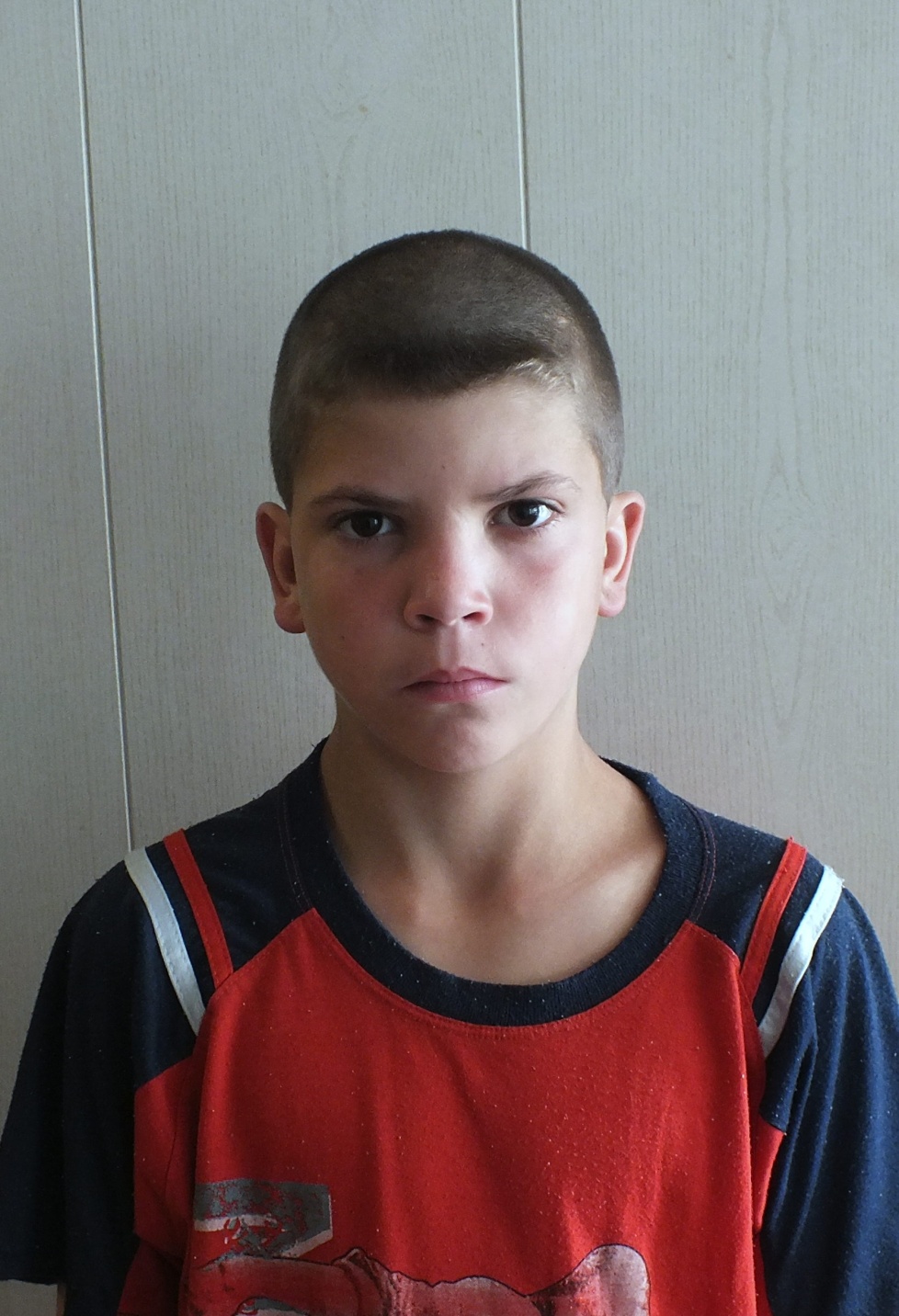 	Данил родился в 2006 году.Мальчик охотно помогает старшим, любит гулять.По вопросам приема детей в семью необходимо обратиться в отдел опеки и попечительства администрации муниципального района «Карымский район» по адресу: пгт. Карымское, ул. Верхняя, д.35